ΕΛΛΗΝΙΚΗ ΔΗΜΟΚΡΑΤΙΑ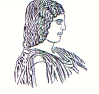 ΓΕΩΠΟΝΙΚΟ ΠΑΝΕΠΙΣΤΗΜΙΟ ΑΘΗΝΩΝΤΜΗΜΑ ΔΙΕΘΝΩΝ & ΔΗΜΟΣΙΩΝ ΣΧΕΣΕΩΝΙερά Οδός 75, 118 55, ΑθήναΠληροφορίες: Αλίκη-Φωτεινή Κυρίτση, Ράνια ΧιντιρίδουTηλ.: 210 5294845, 4841Διεύθυνση ηλεκτρονικού ταχυδρομείου: public.relations@aua.gr 				Αθήνα, 15 Μαΐου 2023ΔΕΛΤΙΟ ΤΥΠΟΥTo Γεωπονικό Πανεπιστήμιο Αθηνών κατατάσσεται στο 8.3% των κορυφαίων Πανεπιστημίων παγκοσμίως.Οι Πρυτανικές Αρχές του Γεωπονικού Πανεπιστημίου Αθηνών είναι στην ευχάριστη θέση να ενημερώσουν την Πανεπιστημιακή κοινότητα και την ελληνική κοινωνία ότι σύμφωνα με πρόσφατη έρευνα που έχει δημοσιεύσει το Κέντρο Παγκόσμιων Πανεπιστημιακών Κατατάξεων - Center for World University Rankings (CWUR), το Γεωπονικό Πανεπιστήμιο Αθηνών συμπεριλαμβάνεται για το έτος 2023 στην κατάταξη του 8.3% των καλύτερων Πανεπιστημίων  στον κόσμο. Η κατάταξη βασίστηκε στην αποτίμηση και βαθμολόγηση 20.531 πανεπιστημίων παγκοσμίως, από τα οποία ξεχώρισαν τα καλύτερα 2.000.Η μεθοδολογία του Κέντρου Παγκόσμιων Πανεπιστημιακών Κατατάξεων - Center for World University Rankings (CWUR) χρησιμοποιεί  για την ως άνω κατάταξη επτά (7) αντικειμενικούς και ισχυρούς δείκτες, ομαδοποιημένους στους εξής τέσσερις (4) τομείς:Την Ποιότητα της Εκπαίδευσης (Quality of Education), η οποία υπολογίζεται από τον αριθμό των αποφοίτων, οι οποίοι έχουν διακριθεί σε ακαδημαϊκό επίπεδο σε σχέση με το μέγεθος του Πανεπιστημίου [25%],Την  Απασχόληση των Αποφοίτων (Alumni Employment), η οποία υπολογίζεται από τον συνολικό αριθμό των αποφοίτων που κατέχουν θέση CEO, στις κορυφαίες εταιρείες παγκοσμίως σε σχέση με το μέγεθος του Πανεπιστημίου [25%],Την Ποιότητα της Σχολής (Quality of Faculty), η οποία υπολογίζεται από τον αριθμό των καθηγητών και των ερευνητών, οι οποίοι έχουν κερδίσει σημαντικά διεθνή βραβεία, έπαθλα και μετάλλια [10%],Την Ερευνητική Επίδοση (Research Performance), η οποία αποτιμάται με βάση τους κάτωθι τέσσερις (4) δείκτες, λαμβάνοντας το 40% της συνολικής βαθμολογίας:Το Ερευνητικό Προϊόν, το οποίο αποτυπώνει τον συνολικό αριθμό των ερευνητικών άρθρων [10%]. Τα ερευνητικά τεκμήρια αντλούνται από τους πίνακες Science Citation Index Expanded, Social Sciences Citation Index και Arts & Humanities Citation Index που περιλαμβάνονται στη βάση Web of Science,Την Ποιότητα των Δημοσιεύσεων, η οποία υπολογίζεται από τον αριθμό των ερευνητικών άρθρων που βρίσκονται σε περιοδικά κορυφαίας βαθμίδας [10%]. Τα περιοδικά επιλέγονται από το Clarivate Analytics’ Journal Citation Reports (JCR), το οποίο κατατάσσει σε επίπεδο σημαντικότητας επιστημονικά περιοδικά από 23 βασικούς επιστημονικούς τομείς,Την Επιρροή, μετρούμενη από τον αριθμό των ερευνητικών εργασιών που εμφανίζονται σε υψηλής επίδρασης περιοδικά [10%],Τις Ετεροαναφορές, οι οποίες υπολογίζονται από τον αριθμό των υψηλής επίδρασης ερευνητικών άρθρων [10%].Ως εκ τούτου, το Γεωπονικό Πανεπιστήμιο Αθηνών κατατάσσεται ως εξής:Πηγή: Ιστοσελίδα Κατάταξης Center for World University Rankings: https://cwur.org/2023.php   ΘΕΣΗ ΚΑΙ ΕΠΙΔΟΣΗ ΣΥΜΦΩΝΑ ΜΕ ΤΟΝ ΠΙΝΑΚΑ ΚΑΤΑΤΑΞΗΣ  Center for World University Rankings (CWUR) 2023ΘΕΣΗ ΚΑΙ ΕΠΙΔΟΣΗ ΣΥΜΦΩΝΑ ΜΕ ΤΟΝ ΠΙΝΑΚΑ ΚΑΤΑΤΑΞΗΣ  Center for World University Rankings (CWUR) 2023ΘΕΣΗ ΚΑΙ ΕΠΙΔΟΣΗ ΣΥΜΦΩΝΑ ΜΕ ΤΟΝ ΠΙΝΑΚΑ ΚΑΤΑΤΑΞΗΣ  Center for World University Rankings (CWUR) 2023ΘΕΣΗ ΚΑΙ ΕΠΙΔΟΣΗ ΣΥΜΦΩΝΑ ΜΕ ΤΟΝ ΠΙΝΑΚΑ ΚΑΤΑΤΑΞΗΣ  Center for World University Rankings (CWUR) 2023ΘΕΣΗ ΚΑΙ ΕΠΙΔΟΣΗ ΣΥΜΦΩΝΑ ΜΕ ΤΟΝ ΠΙΝΑΚΑ ΚΑΤΑΤΑΞΗΣ  Center for World University Rankings (CWUR) 2023ΠΑΓΚΟΣΜΙΑ ΘΕΣΗΓΕΩΓΡΑΦΙΚΗ ΘΕΣΗ (ΕΥΡΩΠΗ)ΓΕΩΓΡΑΦΙΚΗ ΘΕΣΗ (ΕΥΡΩΠΗ)ΘΕΣΗ ΣΤΗΝ ΕΛΛΑΔΑ (ΓΕΝΙΚΗ ΚΑΙ       ΣΤΟΝ ΤΟΜΕΑ ΕΡΕΥΝΗΤΙΚΗΣ ΕΠΙΔΟΣΗΣ)ΓΕΝΙΚΗ ΕΠΙΔΟΣΗΕΡΕΥΝΗΤΙΚΗ ΕΠΙΔΟΣΗΠΑΝΕΠΙΣΤΗΜΙΟ16855625621067.11611ΓΕΩΠΟΝΙΚΟΠΑΝΕΠΙΣΤΗΜΙΟΑΘΗΝΩΝ